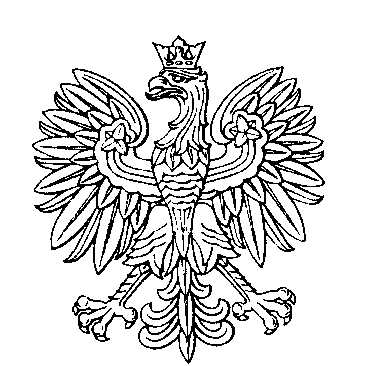 OBWODOWA KOMISJA WYBORCZA NR 1w gminie StopnicaOBWODOWA KOMISJA WYBORCZA NR 2w gminie StopnicaOBWODOWA KOMISJA WYBORCZA NR 3w gminie StopnicaOBWODOWA KOMISJA WYBORCZA NR 4w gminie StopnicaSKŁAD KOMISJI:Przewodniczący	Małgorzata Barbara GawinZastępca Przewodniczącego	Emilia Katarzyna CiupińskaCZŁONKOWIE:SKŁAD KOMISJI:Przewodniczący	Michał SokólZastępca Przewodniczącego	Aneta Magdalena LeszczyńskaCZŁONKOWIE:SKŁAD KOMISJI:Przewodniczący	Damian Waldemar WielgusZastępca Przewodniczącego	Agnieszka Katarzyna GrochowskaCZŁONKOWIE:SKŁAD KOMISJI:Przewodniczący	Katarzyna Wioleta RasałaZastępca Przewodniczącego	Krystyna WalasekCZŁONKOWIE: